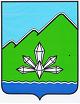 АДМИНИСТРАЦИЯ ДАЛЬНЕГОРСКОГО ГОРОДСКОГО ОКРУГА                 ПРИМОРСКОГО КРАЯ ПОСТАНОВЛЕНИЕ _______________                             г. Дальнегорск                                 №   _______О внесении изменений в постановление администрацииДальнегорского городского округа от 14.09.2017 № 548-па«Об утверждении муниципальной программы«Формирование современной городской среды Дальнегорскогогородского округа» на 2018-2022 годы             В соответствии с Бюджетным кодексом Российской Федерации, Федеральным законом от 06.10.2003 № 131-ФЗ «Об общих принципах организации местного самоуправления в Российской Федерации», постановлением администрации Дальнегорского городского округа от 25.07.2019    № 578-па «Об утверждении порядка принятия решений о разработке, реализации и проведении оценки эффективности реализации муниципальных программ администрации Дальнегорского городского округа», руководствуясь Уставом Дальнегорского городского округа, администрация Дальнегорского городского округа, ПОСТАНОВЛЯЕТ:           1. Внести изменения в постановление администрации Дальнегорского городского округа от 14.09.2017 № 548-па «Об утверждении муниципальной программы «Формирование современной городской среды Дальнегорского городского округа» на 2018-2022 годы, изложив муниципальную программу «Формирование современной городской среды Дальнегорского городского округа» на 2018-2022 годы в новой редакции (прилагается).	2.  Постановление администрации Дальнегорского городского округа от 31.07.2019 № 605-па «О внесении изменений в постановление администрации Дальнегорского городского округа от 14.09.2017 № 548-па «Об утверждении муниципальной программы «Формирование современной городской среды Дальнегорского городского округа» на 2018-2022 годы признать утратившим силу.           3.  Разместить настоящее постановление на официальном интернет-сайте Дальнегорского городского округа.           4. Контроль за исполнением настоящего постановления оставляю за собой.И.о. Главы Дальнегорскогогородского округа	                                                                                  С.И. Абрамов 